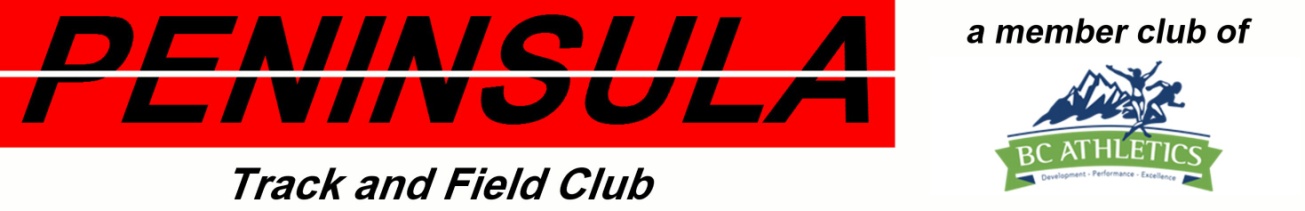 “TRACK  RASCALS”  PROGRAMfor 2016INTRODUCTION TO TRACK & FIELD FOR 6, 7 and 8 YEAR OLDSJUMP!!                    RUN!!                      THROW!!TUESDAYS AND THURSDAYS, 4:15 – 5:15pmBLUE HERON TRACK (at Parkland School), APRIL 5 – APRIL 28REGISTRATION: PHONE – LESLEY FOSTER – 250-656-5660Phone in to the Lesley your desire to register the Rascal by phone. Then come to the first session on April 5 at 3:45 to fill out registration form if not done before. Make sure athlete has warm clothing and running shoesNumbers may be limited so register early!!AGE LIMITS:  ‘TRACK RASCALS’ MUST BEBORN IN 2008, 2009 OR 2010THE REGISTRATION FEE OF $55.00 WILL INCLUDE  BC ATHLETICS MEMBERSHIP  AND SPECIAL PROGRAM T-SHIRTEXPERIENCED COACHES WILL PROVIDE INSTRUCTIONCOME  AND  JOIN US!TRACK  IS  FUN!!!Contact: Lesley Foster 250-656-5660 or Florence  Dingle, 250-656-3341For further information see: www.pentrack.org